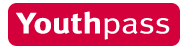 za sudionike osposobljavanja u organizaciji Agencije za mobilnost i programe EUKljučne kompetencije – Samoprocjena osobnog učenjaImate mogućnost procijeniti se u skladu s 8 ključnih kompetencija za cjeloživotno učenje koje je definirala Europska komisija. Za neke od Vas će možda biti prilično izazovno raditi ovu samoprocjenu. Stoga Vam predlažemo da razmislite o rečenicama koje će opisivati razvijenu sposobnost, a počinju npr. sa:Sad se osjećam spremnije...Otkrio/la sam...Naučio/la sam...Siguran/na sam...Napredovao/la sam...Sad znam kako...Razvio/la sam...Sad imam jasnu sliku...U ovom procesu vas pozivamo da zavirite u svoje bilješke (dnevnik) sa samog osposobljavanja, kao i materijale koje ste pri tome dobili. Tekst koji navedete u ovom obrascu će biti vidljiv u vašoj Youtpass potvrdi. 8 ključnih kompetencija cjeloživotnog učenja:KOMUNIKACIJA NA MATERINJEM JEZIKUSudjelovanje u projektu omogućava mladima razvijanje komunikacijskih vještina kroz npr. razgovor s drugim sudionicima, slanje elektroničke pošte različitim primateljima, osmišljavanje i pisanje teksta za plakat ili brošuru itd.KOMUNIKACIJA NA STRANIM JEZICIMATijekom međunarodnog projekta mlada osoba je u doticaju sa drugim jezicima i kulturama te sudjelovanje u takvom projektu mladima omogućava učenje novih riječi ili izraza na stranim jezicima te jačanje samopouzdanja i sigurnosti u komunikaciji na stranom jezikuMATEMATIČKA KOMPETENCIJA I OSNOVNE KOMPETENCIJE U PRIRODOSLOVLJU I TEHNOLOGIJIMladi kroz, primjerice, sudjelovanje u izradi proračuna aktivnosti i vođenje računovodstvene evidencije u MS Excelu stječu matematičke vještine, dok se tehničke    vještine mogu steći kroz reguliranje električnih priključaka za kompjutersku ili glazbenu opremu, korištenje fotoaparata i kamera, izgradnju nečega za projekt itd.DIGITALNA KOMPETENCIJADigitalne kompetencije stječu se kroz učenje korištenja računala: slanje e-mailova, rad u novim programima, izrada plakata koristeći grafičke programe itd.UČITI KAKO UČITIMlada osoba ima priliku prepoznati način učenja putem kojeg prima najviše znanja (npr. kroz razgovor s drugima, kroz samostalno traženje podataka, kroz pohađanje    radionica, kroz formalno učenje...) i na taj način postati svjestan vlastitog načina učenjaSOCIJALNA I GRAĐANSKA KOMPETENCIJAMladi kroz sudjelovanje u projektu imaju mogućnost osvijestiti i prepoznati svoje društvene i građanske vještine te ih unaprijediti ili naučiti: poštivanje drugih    ljudi, način izražavanja vlastitog mišljenja ili kritike, ophođenje s drugim ljudima, donošenje odluka neovisno o mišljenju okoline, odgovornost prema zadacima itd.INICIJATIVNOST I PODUZETNOSTSudjelovanje u projektu omogućava mladima da iznesu svoje ideje i snove te ih ohrabruje da ih sami ostvare, a ne da ih „netko ostvari za njih" ili da ostanu neostvareniKULTURNA SVIJEST I IZRAŽAVANJEUpoznavanjem drugih sudionika u projektu mladi upoznaju i cijene kako vlastitu kulturu tako i kulturu sudionika iz drugih zemalja te njihove običaje.Nije nužno da radite sa svim sposobnostima već možete izraziti samo one koje su za vas relevante te vezane za iskustvo i naučeno kroz Youthpass osposobljavanje. Također ako ne znate pod koju sposobnost bi nešto smjestili, napište poseban paragraf sa nazivom OSTALO. Za više informacija o Youthpassu te pristup raznim korisnim alatima posjetite http://mobilnost.hr/index.php?id=379Niže se nalazi Youthpass obrazac u koji je potrebno upisati znanja i kompetencije stečene ili unaprijeđene na osposobljavanju.Youthpass potvrdu moguće je izdati na hrvatskom i engleskom jeziku. Ovisno o verziji koju želite (moguće i obje), molimo da Youthpass obrazac ispunite na odgovarajućem jeziku. NAPOMENA: Zbog izlaska nove verzije Youthpass potvrde za Osposobljavanja i umrežavanja, u ovom trenutku još nije moguće izdati Youthpass na hrvatskom jeziku. Prijevod nove verzije Youthpass potvrde je u tijeku te u slučaju da Youthpass želite na hrvatskom jeziku, popunjeni Youthpass obrazac pošaljite u dolje navedenom roku, a Vaša Youthpass potvrda biti izrađena i poslana odmah po aktiviranju hrvatske verzije.Vašu procjenu naučenog za treći dio Youthpass-a trebate poslati najkasnije 2 tjedna od završetka osposobljavanja na aleksandra.zivkovic@mobilnost.hr .Sretno prilikom samoprocjene naučenog te Vas potičemo da svoje Youthpass potvrde što više koristite u praksi! I javite nam ako su Vam Youthpass i kompetencije koje ste stekli kroz ovo osposobljavanje na neki način pomogli u svakodnevnom životu! Youthpass obrazacNAZIV OSPOSOBLJAVANJA: ____________________________DATUM I MJESTO ODRŽAVANJA OSPOSOBLJAVANJA: _______________________________IME I PREZIME: ____________________________________MJESTO I DATUM ROĐENJA: ___________________________(opcionalno, samo ako želite da se vidi na potvrdi)ADRESA: _________________________________(navesti adresu gdje ćemo Vam poslati Vašu Youthpass potvrdu)KLJUČNE KOMPETENCIJE: